О возмещении транспортных расходов за 4 квартал 2018 года и 1,2 квартал 2019 года      Главному бухгалтеру администрации сельского поселения «Пезмег» возместить транспортные расходы за 4 квартал 2018 года и за 1,2 квартал 2019 года следующим работникам в размере:1. Орловой Елене Вильгельмовне, специалисту по осуществлению первичного воинского учета администрации сельского поселения «Пезмег» 2600  (Две тысячи шестьсот  рублей 00 копеек)Основание:- командировочные удостоверения от 25.12.2018 г. № 16; от 18.01.2019 года № 1; от 14.02.2019 года № 02; от 05.03.2019 года № 03; от 22.03.2019 года № 04; от 24.04.2019 года № 05; от 29.05.2019 года № 06;от 31.05.2019 года № 7; от 14.06.2019 года № 8.- Заявление Орловой Е.В. Глава сельского поселения «Пезмег»                                  А.А. ТороповТШÖКТÖМТШÖКТÖМ  РАСПОРЯЖЕНИЕ  РАСПОРЯЖЕНИЕ          от  29 июля 2019 года                         № 24 - р(Республика Коми, Корткеросский район, Пезмег) (Республика Коми, Корткеросский район, Пезмег) 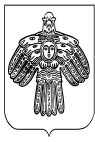 